Application form for English Language Courses: Please email/post your completed application form to; Admissions Department, 2nd Floor, Digital Technium Building, Swansea University, Singleton Park, Swansea SA2 8PPEmail: Study@swansea.ac.ukTelephone: 01792 295111 For information on ELTS courses please visit the website -http://www.swansea.ac.uk/elts/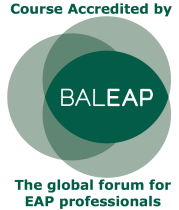 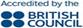 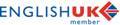 PERSONAL DETAILSPERSONAL DETAILSPERSONAL DETAILSTitle (e.g. Mr/Mrs):      Title (e.g. Mr/Mrs):      Title (e.g. Mr/Mrs):      Family name:         Family name:         Family name:         First name(s):        First name(s):        First name(s):        Home Address:      Home Address:      Home Address:      Telephone:            Telephone:            Telephone:            Email:                    Email:                    Email:                    Disability/Specific Needs?  Yes  No     If “Yes” please provide brief details of any medical conditions or circumstances which could affect your ability to complete the course. Please visit the following link for details of Swansea University’s disability policy: http://www.swan.ac.uk/disability-office/Disability/Specific Needs?  Yes  No     If “Yes” please provide brief details of any medical conditions or circumstances which could affect your ability to complete the course. Please visit the following link for details of Swansea University’s disability policy: http://www.swan.ac.uk/disability-office/Disability/Specific Needs?  Yes  No     If “Yes” please provide brief details of any medical conditions or circumstances which could affect your ability to complete the course. Please visit the following link for details of Swansea University’s disability policy: http://www.swan.ac.uk/disability-office/Agents only  (failure to complete this section of the form could result in non-payment of commission)	Agents only  (failure to complete this section of the form could result in non-payment of commission)	Agents only  (failure to complete this section of the form could result in non-payment of commission)	Agent No:      SU Agent          ICWS Agent       Agent name:  Agent name:  Agent name:  Address:        Address:        Address:        Telephone:    Telephone:    Telephone:    Email:            Email:            Email:            COURSE DETAILSCOURSE DETAILSCOURSE DETAILSCOURSE DETAILSEnglish for University Studies Year-round programmesEntry requirements overall IELTS 4.0 or equivalent and no less than 4.0 in any component English for University Studies Year-round programmesEntry requirements overall IELTS 4.0 or equivalent and no less than 4.0 in any component English for University Studies Year-round programmesEntry requirements overall IELTS 4.0 or equivalent and no less than 4.0 in any component English for University Studies Year-round programmesEntry requirements overall IELTS 4.0 or equivalent and no less than 4.0 in any component Please selectDatesDatesFees02/Oct/2017 – 08/Dec/201702/Oct/2017 – 08/Dec/2017£295008/Jan/2018 – 16/Mar/201808/Jan/2018 – 16/Mar/2018£295003/Apr/2018 – 08/Jun/201803/Apr/2018 – 08/Jun/2018£2950Summer Academic Pre-Sessional 12-weeks programme  Entry requirements: IELTS 5.0 (or equivalent), minimum 4.5 in all components.Summer Academic Pre-Sessional 12-weeks programme  Entry requirements: IELTS 5.0 (or equivalent), minimum 4.5 in all components.Summer Academic Pre-Sessional 12-weeks programme  Entry requirements: IELTS 5.0 (or equivalent), minimum 4.5 in all components.Summer Academic Pre-Sessional 12-weeks programme  Entry requirements: IELTS 5.0 (or equivalent), minimum 4.5 in all components.Please selectPlease selectDatesFees19/June/2017 – 08/Sept/2017£3420Summer Academic Pre-Sessional 10-weeks programme  Entry requirements: IELTS 5.5 (or equivalent), minimum 5.0 in all components.Summer Academic Pre-Sessional 10-weeks programme  Entry requirements: IELTS 5.5 (or equivalent), minimum 5.0 in all components.Summer Academic Pre-Sessional 10-weeks programme  Entry requirements: IELTS 5.5 (or equivalent), minimum 5.0 in all components.Summer Academic Pre-Sessional 10-weeks programme  Entry requirements: IELTS 5.5 (or equivalent), minimum 5.0 in all components.Please selectPlease selectDatesFees03/July/2017 – 08/Sept/2017£2850Summer Academic Pre-Sessional 6-weeks programme  Entry requirements: You have already met the IELTS Writing requirement for your course and are no more than 0.5 below in any other skillORYou have already met the overall IELTS requirement for your course and are no more than 0.5 below in WritingSummer Academic Pre-Sessional 6-weeks programme  Entry requirements: You have already met the IELTS Writing requirement for your course and are no more than 0.5 below in any other skillORYou have already met the overall IELTS requirement for your course and are no more than 0.5 below in WritingSummer Academic Pre-Sessional 6-weeks programme  Entry requirements: You have already met the IELTS Writing requirement for your course and are no more than 0.5 below in any other skillORYou have already met the overall IELTS requirement for your course and are no more than 0.5 below in WritingSummer Academic Pre-Sessional 6-weeks programme  Entry requirements: You have already met the IELTS Writing requirement for your course and are no more than 0.5 below in any other skillORYou have already met the overall IELTS requirement for your course and are no more than 0.5 below in WritingPlease selectPlease selectDatesFees31/July/2017 – 08/Sept/2017£1710Write below the details of any future academic courses you plan to study after this English language courseWrite below the details of any future academic courses you plan to study after this English language courseWrite below the details of any future academic courses you plan to study after this English language courseWrite below the details of any future academic courses you plan to study after this English language courseDegree/Pathway name:                                      Degree/Pathway name:                                      Degree/Pathway name:                                      Degree/Pathway name:                                      Level of study e.g. Foundation/First Year/Masters etc                                            Level of study e.g. Foundation/First Year/Masters etc                                            Level of study e.g. Foundation/First Year/Masters etc                                            Level of study e.g. Foundation/First Year/Masters etc                                            English language score required to enter degree/pathway:   English language score required to enter degree/pathway:   English language score required to enter degree/pathway:   English language score required to enter degree/pathway:   INTENTIONS TO STUDYPlease briefly describe why you would like to study in the UK?Please describe why you would like to study at Swansea University(You’re welcome to discuss facilities, course structure, University location etc. For more information on Swansea University please visit the website: www.swan.ac.uk)TIER 4 QUESTIONNAIRETIER 4 QUESTIONNAIRETIER 4 QUESTIONNAIREThere is a limit to the length of time that a student may study whilst on a Tier 4 student visa or on an old style Student visa. The limit for study below degree level is 2 years. The immigration rules also require students to be making academic progress by moving to courses at a higher academic level.To help us accurately calculate the time you have available to study and to assess academic progress please provide details of ALL previous visa applications and/or study you have undertaken in the UK by completing the questions below:If you have studied more than 2 courses please make a copy of this page and provide all the required information on it.There is a limit to the length of time that a student may study whilst on a Tier 4 student visa or on an old style Student visa. The limit for study below degree level is 2 years. The immigration rules also require students to be making academic progress by moving to courses at a higher academic level.To help us accurately calculate the time you have available to study and to assess academic progress please provide details of ALL previous visa applications and/or study you have undertaken in the UK by completing the questions below:If you have studied more than 2 courses please make a copy of this page and provide all the required information on it.There is a limit to the length of time that a student may study whilst on a Tier 4 student visa or on an old style Student visa. The limit for study below degree level is 2 years. The immigration rules also require students to be making academic progress by moving to courses at a higher academic level.To help us accurately calculate the time you have available to study and to assess academic progress please provide details of ALL previous visa applications and/or study you have undertaken in the UK by completing the questions below:If you have studied more than 2 courses please make a copy of this page and provide all the required information on it.I have NEVER studied in the UK beforeI have NEVER studied in the UK beforeI HAVE applied for study in the UK previously however my visa application was rejectedI HAVE applied for study in the UK previously however my visa application was rejectedI HAVE previously studied in the UK (please provide details below)I HAVE previously studied in the UK (please provide details below)Course 1Course 1Course 1Course titlee.g. Pre-sessional English language, BEng Civil Engineering, MSc Management Course titlee.g. Pre-sessional English language, BEng Civil Engineering, MSc Management Course Levele.g. A Levels,  Bachelor degree, pre-sessional EnglishCourse Levele.g. A Levels,  Bachelor degree, pre-sessional EnglishInstitution namee.g. Swansea University, ICWSInstitution namee.g. Swansea University, ICWSEnrolled fromEnrolled fromEnrolled toEnrolled toDid you at any time during these dates have a break from your studies?e.g. suspended your study because of ill healthDid you at any time during these dates have a break from your studies?e.g. suspended your study because of ill healthPlease provide BOTH of the following documents (you must provide these documents – please request them from your previous institution if you need to)Please provide BOTH of the following documents (you must provide these documents – please request them from your previous institution if you need to)Copy of CAS letterCopy of the visa/s you had during this timeCourse 2Course 2Course 2Course titlee.g. Pre-sessional English language, BEng Civil Engineering, MSc Management Course titlee.g. Pre-sessional English language, BEng Civil Engineering, MSc Management Course Levele.g. A Levels,  Bachelor degree, pre-sessional EnglishCourse Levele.g. A Levels,  Bachelor degree, pre-sessional EnglishInstitution namee.g. Swansea University, ICWSInstitution namee.g. Swansea University, ICWSEnrolled fromEnrolled fromEnrolled toEnrolled toDid you at any time during these dates have a break from your studies?e.g. suspended your study because of ill healthDid you at any time during these dates have a break from your studies?e.g. suspended your study because of ill healthPlease provide BOTH of the following documents (you must provide these documents – please request them from your previous institution if you need to)Please provide BOTH of the following documents (you must provide these documents – please request them from your previous institution if you need to)Copy of CAS letterCopy of the visa/s you had during this timeCurrent visa status for applicants in the UKIf you have not successfully completed your previous course for which you were granted Tier 4 leave, you will need to apply for your new visa from overseas.  You will not be able to complete your visa application in the UK otherwise your visa application will be refused.If you are currently in the UK you will need to go home before we can issue your CAS.  Once you are overseas we will require a copy of your airline ticket and copy of the stamp in your passport before your CAS can be issued to you.Please tick the relevant box which applies to you.Current visa status for applicants in the UKIf you have not successfully completed your previous course for which you were granted Tier 4 leave, you will need to apply for your new visa from overseas.  You will not be able to complete your visa application in the UK otherwise your visa application will be refused.If you are currently in the UK you will need to go home before we can issue your CAS.  Once you are overseas we will require a copy of your airline ticket and copy of the stamp in your passport before your CAS can be issued to you.Please tick the relevant box which applies to you.I am not currently in the UKI am currently in the UK and I enclose a copy of my current visaTuition fees and maintenance fundsI have read the UK Visas and Immigration website for tuition fees and maintenance and I confirm that I will have the relevant funds available to make a successful visa application (please see the following link)To ensure that you have the correct funds for a successful visa application we would encourage you to read the UKVI website for tuition fees and maintenance.  Please see the following link: https://www.gov.uk/browse/visas-immigration/student-visas Tuition fees and maintenance fundsI have read the UK Visas and Immigration website for tuition fees and maintenance and I confirm that I will have the relevant funds available to make a successful visa application (please see the following link)To ensure that you have the correct funds for a successful visa application we would encourage you to read the UKVI website for tuition fees and maintenance.  Please see the following link: https://www.gov.uk/browse/visas-immigration/student-visas YesNoYou must complete sections A,B & C above before submitting your application formYou must complete sections A,B & C above before submitting your application formThe following documents must be included with your application form;Copy of passportCertificate of EnglishDocuments relating to any previous study in the UK (detailed in section C above)The following documents must be included with your application form;Copy of passportCertificate of EnglishDocuments relating to any previous study in the UK (detailed in section C above)DeclarationI confirm that the information provided in all sections of this application is true, complete and accurate and that no information requested or other material information has been left out. I give permission to Swansea University to check the authenticity of this information by contacting any institutions where I have previously studied. I also give permission for the UKVI to share any previous immigration history with Swansea University when assessing my eligibility to obtain a student visa and complete my chosen course at the University. I understand and accept that Swansea University and/or ICWS reserve the right to cancel my application if they have convincing evidence that I (or anyone acting on my behalf) have given false or misleading information that, if known to the UKVI, would result in the refusal of a visa application.   DeclarationI confirm that the information provided in all sections of this application is true, complete and accurate and that no information requested or other material information has been left out. I give permission to Swansea University to check the authenticity of this information by contacting any institutions where I have previously studied. I also give permission for the UKVI to share any previous immigration history with Swansea University when assessing my eligibility to obtain a student visa and complete my chosen course at the University. I understand and accept that Swansea University and/or ICWS reserve the right to cancel my application if they have convincing evidence that I (or anyone acting on my behalf) have given false or misleading information that, if known to the UKVI, would result in the refusal of a visa application.   Signature: Date: 